​​​​​​​  កិច្ចតែងការបង្រៀនមុខវិជា្ជ	៖ ផែនដីវិទ្យាថ្នាក់ទី	៖ ៧ជំពូកទី២	៖ លក្ខណៈរដូវនៅលើភពផែនដីមេរៀនទី២	៖ រយៈពេល	៖ ១ម៉ោង(៥០នាទី)ម៉ោងទី	៖ ១បង្រៀនដោយ៖ ខ្លូត ស្រីមុំវត្ថុបំណងបន្ទាប់ពីបានសិស្សមេរៀន “លក្ខណៈរដូវនៅលើភពផែនដី” ម៉ោងទី១ នេះចប់សិស្សនឹងអាច៖ចំណេះដឹង៖​ 	សិស្សអាចពន្យល់ពីតំបន់អាកាសធាតុ លើភពផែនដីបានយ៉ាងត្រឹមត្រូវ តាមរយៈការពន្យល់ របស់គ្រូបង្រៀន។បំណិន៖       	សិស្សបកស្រាយអំពីរដូវនៅលើភពផែនដី តាមរយៈខ្លឹមសារមេរៀន បានច្បាស់លាស់។ឥរិយាបថ៖ 	បណ្តុះស្មារតីសិស្ស អោយយល់ដឹងអំពីលក្ខណៈរដូវ និងចេះថែរក្សាសុខភាព តាមរយៈការ ណែនាំរបស់គ្រូបង្រៀន។II- សម្ភារៈបង្រៀន និងរៀន 	ឯកសារយោង ៖ 	+ សៀវភៅណែនាំសម្រាប់គ្រូបង្រៀនថ្នាក់ទី៧ មុខវិជ្ជាផែនដីវិទ្យា ទំព័រទី៧៤ ដល់ទំព័រទី៨៤ របស់ STEPSAM3 បោះពុម្ព ក្នុងឆ្នាំ២០១៦។+ សៀវភៅសិស្សថ្នាក់ទី៧ មុខវិជ្ជាផែនដីវិទ្យា របស់ក្រសួងអប់រំ ទំព័រទី ២៧២ និង២៧៥។សម្ភារៈពិសោធន៍ /សម្ភារៈឧបទេស ៖ + ផ្ទាំងរូបភាព (រដូវនៅលើភពផែនដី)+ បាល់បោះ គ្រាប់ប៉េងប៉ុង។III- សកម្មភាពបង្រៀន និងរៀន
​​​​​​​សកម្មភាពគ្រូខ្លឹមសារមេរៀនសកម្មភាពសិស្សត្រួតពិនិត្យ- អនាម័យ-សណ្ដាប់ធ្នាប់-អវត្តមាន ។ជំហានទី១ (២នាទី)រដ្ឋបាលថ្នាក់ប្រធាន ឬអនុប្រធានថ្នាក់ ជួយសម្រប សម្រួលឡើងរាយការណ៍ ពី​អវត្តមាន សិស្ស។- តើក្នុងមួយឆ្នាំ មានរយៈពេល ប៉ុន្មាន?- ដូចម្តេច ដែលហៅថាឆ្នាំបង្រ្គប់?- នៅពេលរដូវនៅលើភពផែនដីមាន ការប្រែប្រួល តើវាមានឥទ្ធិពលដល់ ភាវរស់ដែរឬទេ?ជំហានទី២ (៥នាទី)រំឭកមេរៀនចាស់- ក្នុងមួយឆ្នាំ មានរយៈពេល ៣៦៥ថ្ងៃ និង ៦ម៉ោង។- ដែលហៅថាឆ្នាំបង្គ្រប់ គឺជាឆ្នាំដែល មានលេខចែកដាច់នឹងបួន។- នៅពេលរដូវនៅលើភពផែនដីមាន ការប្រែប្រួល តើវាពិតជាមានឥទ្ធិពល ដល់ភាវរស់។- ក្នុងមួយឆ្នាំ មានរយៈពេល ៣៦៥ថ្ងៃ និង ៦ម៉ោង។- ដែលហៅថាឆ្នាំបង្គ្រប់ គឺជាឆ្នាំដែល មានលេខចែកដាច់នឹងបួន។- នៅពេលរដូវនៅលើភពផែនដីមាន ការប្រែប្រួល តើវាពិតជាមានឥទ្ធិពល ដល់ភាវរស់។- គ្រូសរសេរចំណងជើងមេរៀនដាក់ នៅលើក្តាខៀន។- គ្រូបិទផ្ទាំងរូបភាពនៅលើក្តាខៀន- តើចលនារបស់ភពផែនដី បង្កើត អោយមានកត្តាអ្វីខ្លះ? ដោយសារ អ្វី?- តើផែនដី ទទួលបានពន្លឺពីព្រះអា ទិត្យស្មើរគ្នាដែរឬទេ?- គ្រូអោយសិស្សកែចម្លើយរៀងៗ ខ្លួន។ជំហានទី៣៖ មេរៀនថ្មី (៣០នាទី)មេរៀនទី២៖ លក្ខណៈរដូវនៅលើភព ដែនដី១.សំណួរគន្លឹះ- តាមការផ្លាស់ប្តូរទីតាំង នៃផែនដីក្នុង គន្លងជុំវិញព្រះអាទិត្យ។ តើរដូវនៅលើ ភពផែនដី មានការប្រែប្រួលឬទេ? ពី ព្រោះអ្វី?២. សម្មតិកម្ម៣.សកម្មភាព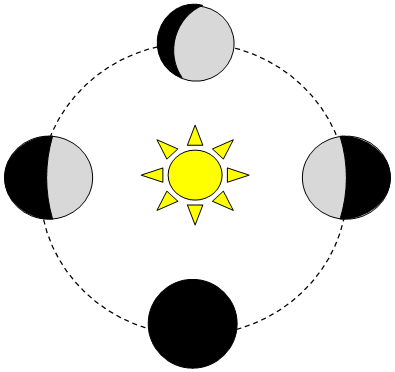 ៤.សន្និដ្ឋាន- តាមរយៈការផ្លាស់ប្តូរទីតាំង របស់ ផែនដី ក្នុងគន្លងជុំវិញព្រះអាទិត្យធ្វើ អោយរដូវនៅលើភពផែនដី មានការ ប្រែប្រួល ដោយសារតែកម្តៅពីព្រះអា ទិតជះមកលើផែនដី មិនស្មើគ្នានៅតាម តំបន់នីមួយៗ នេះហើយទើបនាំអោយ មានរដូវផេ្សងៗគ្នា នៅតាមតំបន់។ ម្យ៉ាងវិញទៀត រដូវនៅក្នុងឆ្នាំនីមួយៗ នៅអឌ្ឍគោលទាំងពីរ ផ្ទុយគ្នាជានិច្ច ហើយបង្កើតអោយមានអឌ្ឍគោលពីរ គឺអឌ្ឍគោលខាងជើង និងអឌ្ឍគោល ខាងត្បូង។- សិស្សកត់ចំណងជើងមេរៀនចូលទៅ ក្នុងសៀវភៅសរសេរ។- សិស្សសង្កេត - ចលនានៃភពផែនដី បង្កើតអោយ មានកត្តាពីរ គឺរង្វិលខ្ញាល់ និងរង្វិលជុំ របស់ផែនដី និងអ័ក្សទ្រេតនៃប៉ូល។ ដោយសារកាំរស្មីព្រះអាទិត្យ កាត់កែង មកលើផែនដី។- ផែនដី ទទួលបានពន្លឺពីព្រះអាទិត្យ មិនស្មើរគ្នានោះទេ។- សិស្សកែចម្លើយរៀងៗខ្លួន។- តើផែនដី ទទួលបានពន្លឺពីព្រះអា ទិត្យស្មើរគ្នាដែរឬទេ?ជំហានទី៤៖ ពង្រឹងចំណេះដឹង (៥នាទី)- ផែនដី ទទួលបានពន្លឺពីព្រះអាទិត្យ មិនស្មើរគ្នានោះទេ។- អោយសិស្សអានមេរៀនបន្តក្នុង ចំណុចទី២ បន្ថែម។- ពេលធ្វើដំណើរតាមផ្លូវ ត្រូវគោរព ច្បាប់ចរាចណ៍ ជាពិសេសត្រូវមាន អនាម័យខ្លួនប្រាណ ការរស់នៅ ស្អាតប្រចាំថ្ងៃ និងហូបឬផឹកស្អាត ជានិច្ច។ជំហានទី៥  (៣នាទី)កិច្ចការផ្ទះ-សិស្សស្តាប់ ហើយអនុវត្តន៍តាមការ ណែនាំរបស់គ្រូ​បង្រៀន។